   古泉园地送拍表

出品人人（真实姓名+网名）                                     电 话：                                         
 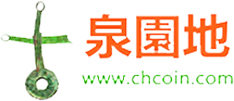              年           月             日        推荐人：                                   将需要送拍的拍品邮寄到古泉园地长沙办公地址。收货地址：湖南长沙市开福区湘江中路7311kc万达广场A座47楼（古泉园地拍卖部）收 件 人：奉小青        联系电话：0731-85500310序号拍品名称数量场次（官拍/大拍）备注